                 APPLICATION FOR EMPLOYMENT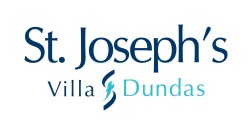 POSITION APPLYING FOR:  _____________________________________________Please indicate your preference:	FULL-TIME	        PART-TIME	      STUDENT                 SUMMERDate available to begin work:  _____________________________PERSONAL DATA:LAST NAME			                  GIVEN NAMES			                                 PREFERRED NAME__________________________________________________________________________________________________ADDRESS 	                               STREET		                                       CITY	                  POSTAL CODE		CELL PHONE ___________________________	       HOME PHONE ____________________________________E-MAIL  ___________________________________________EMPLOYMENT EXPERIENCE (Please list all employers)Have you attached a resume:				YES				NOMay we contact the employers listed above?	YES				NOEDUCATIONAL QUALIFICATIONSAre you legally eligible to work in Canada?		YES				NOHave you ever been convicted of a criminal offense for which you have not received		YES				NOa pardon? Are you between 16 and 65 years of age?		YES				NOHow did you learn of this opening?	Newspaper advertisement- Please specify Publication _____________________________	Internet Website- Please specify name of website       _____________________________	Referral- Please provide a referral name     _____________________________________	Other- Please provide detail   ________________________________________________DECLARATION OF ACCURACY OF INFORMATIONI hereby certify that the facts set forth in the above Employment Application are true and complete to the best of my knowledge. I understand that if employed, falsified statements on this Application Form may disqualify me from employment and/or become just cause for my dismissal and there shall be no further legal obligation placed on the organization.DATE:  ________________________         SIGNATURE OF APPLICANT: _________________________________REQUEST FOR REASONABLE ACCOMMODATIONSt. Joseph’s Villa is committed to making our application process and workplace accessible for individuals with disabilities. St. Joseph’s Villa will provide a reasonable accommodation, upon request, for an individual applicant to participate in the job application process.  If you have a disability that prevents you from applying through the standard process, you may request an accommodation by sending an email to kcampbell@sjv.on.ca, or by phone to Human Resources at 905-627-9011 EQUAL OPPORTUNITY EMPLOYERSt. Joseph’s Villa is an equal opportunity employer and all qualified applicants will receive consideration for employment without regard to race, colour, religion, sex, sexual orientation, gender identity, national origin, disability status, protected veteran status, or any other characteristic protected by law.LAST OR PRESENT POSITION23Name of CompanyAddressCityTelephone NumberEmployment DatesSalaryTitleDescribe your DutiesReason for Leaving (explain)SECONDARY SCHOOLBUSINESS OR TRADE SCHOOLName of school  ____________________________Highest grade or level completed  ______________License, certificate or diploma awarded yes noPlease specify:  ____________________________Name of school  ____________________________Highest grade or level completed  ______________License, certificate or diploma awardedyesnoPlease specify:  _____________________________Community CollegeUNIVERSITYName of school        ___________________________Name of program    ___________________________Length of program  ___________________________License, certificate or diploma awardedyesnoPlease specify:  _______________________________Name of school      ___________________________Name of program  ___________________________Length of program  __________________________License, certificate or diploma awardedyesnoPlease specify:  ______________________________